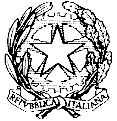 Ministero dell'Istruzione, dell'Università e della RicercaUFFICIO SCOLASTICO REGIONALE PER LA SICILIAII   ISTITUTO   COMPRENSIVO GIARREPIAZZA S G BOSCO 1 - 95014 GIARRE (CT)Circolare  int.  n° ……….    del  ………….    Alle   FF.SS.A tutti i docenti referenti dei progetti curricolaried extra curricolariOggetto:  Presentazione relazione finale e materiale documentativo dei progetti da parte dei referenti  a.s. 2019/2020Le SS. LL.  sono invitate a presentare all’indirizzo di posta elettronica  ctic8az00a@istruzione.it  la scheda di relazione finale dei progetti attuati, debitamente compilata in formato  digitale  , reperibile presso il sito web della Scuola, sezione modulistica, e le eventuali relative documentazioni fotografiche o video all’indirizzo di posta elettronica angela.sciortino@istruzione.it , al fine di   produrre un DVD riepilogativo, entro e non oltre il giorno 22  Maggio 2020.Il documento sarà condiviso nel Collegio Docenti secondo  modalità stabilite   dalla Dirigente.La docente FS “Monitoraggio POF”                    		                      La  Dirigente Scolastica          Sciortino  Angela						          D.ssa R.Stella Cardillo